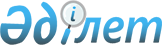 О внесении изменений и дополнения в приказ Министра культуры и спорта Республики Казахстан от 30 мая 2017 года № 155 "Об утверждении Типовых штатов для физкультурно-спортивных организаций, в которых осуществляются учебно-тренировочный процесс, подготовка спортивного резерва и спортсменов высокого класса"Приказ Министра культуры и спорта Республики Казахстан от 24 февраля 2020 года № 48. Зарегистрирован в Министерстве юстиции Республики Казахстан 27 февраля 2020 года № 20073
      В соответствии с подпунктом 40) статьи 7 Закона Республики Казахстан от 3 июля 2014 года "О физической культуре и спорте" ПРИКАЗЫВАЮ:
      1. Внести в приказ Министра культуры и спорта Республики Казахстан от 30 мая 2017 года № 155 "Об утверждении Типовых штатов для физкультурно-спортивных организаций, в которых осуществляются учебно-тренировочный процесс, подготовка спортивного резерва и спортсменов высокого класса" (зарегистрирован в Реестре государственной регистрации нормативных правовых актов за № 15301, опубликован в Эталонном контрольном банке нормативных правовых актов Республики Казахстан 12 июля 2017 года) следующие изменения и дополнение:
      заголовок изложить в следующей редакции:
      "Об утверждении типовых штатов для организаций, в которых осуществляются учебно-тренировочный процесс, подготовка спортивного резерва и спортсменов высокого класса, антидопинговая деятельность, научно-методическое, медико-биологическое и фармакологическое обеспечение, и организаций, обеспечивающих спортсменов медицинской помощью";
      пункт 1 изложить в следующей редакции:
      "1. Утвердить:
      1) типовые штаты для организаций, в которых осуществляются учебно-тренировочный процесс, подготовка спортивного резерва и спортсменов высокого класса согласно приложению 1 к настоящему приказу;
      2) типовые штаты для организаций, в которых осуществляются антидопинговая деятельность, научно-методическое, медико-биологическое и фармакологическое обеспечение, и организаций, обеспечивающих спортсменов медицинской помощью согласно приложению 2 к настоящему приказу.";
      текст в правом верхнем углу приложения изложить в следующей редакции:
      "
      ";
      в Типовых штатах для физкультурно-спортивных организаций, в которых осуществляются учебно-тренировочный процесс, подготовка спортивного резерва и спортсменов высокого класса, утвержденных указанным приказом:
      заголовок изложить в следующей редакции:
      "Типовые штаты для организаций, в которых осуществляются учебно-тренировочный процесс, подготовка спортивного резерва и спортсменов высокого класса";
      в разделе "Управленческий персонал":
      строки, порядковые номера 4 и 5, изложить в следующей редакции:
      "
      ";
      в разделе "Основной персонал":
      строки, порядковые номера 6 и 7, изложить в следующей редакции:
      "
      ";
      строку, порядковый номер 9, изложить в следующей редакции:
      "
      ";
      в разделе "Административный персонал":
      строки, порядковые номера 13 и 14, изложить в следующей редакции:
      "
      ";
      строку, порядковый номер 19, изложить в следующей редакции:
      "
      ";
      в разделе "Дополнительные штатные единицы для ФСО с собственной спортивной базой":
      заголовок изложить в следующей редакции:
      "Дополнительные штатные единицы для организаций с собственной спортивной базой";
      строку, порядковый номер 42, изложить в следующей редакции:
      "
      ";
      в разделе "Дополнительные штатные единицы для ФСО со спецификой работы":
      заголовок изложить в следующей редакции:
      "Дополнительные штатные единицы для организаций со спецификой работы";
      строки, порядковые номера 47, 48 и 49 изложить в следующей редакции:
      "
      ";
      строки, порядковые номера 50, 51, 52, 53, 54, 55, 56 и 57 изложить в следующей редакции:
      "
      ";
      в разделе "Дополнительные штатные единицы должностей, соответствующие профилю подготовки спортсменов":
      в подразделе "для ФСО, в которых культивируются конные виды спорта, охота с ловчими птицами":
      заголовок изложить в следующей редакции:
      "для организаций, в которых культивируются конные виды спорта, охота с ловчими птицами";
      в подразделе "для ФСО, в которых культивируются парусный спорт":
      заголовок изложить в следующей редакции:
      "для организаций, в которых культивируются парусный спорт";
      в подразделе "для ФСО, имеющих на балансе бассейн":
      заголовок изложить в следующей редакции:
      "для организаций, имеющих на балансе бассейн";
      в подразделе "для ФСО, в которых культивируются гребные виды спорта":
      заголовок изложить в следующей редакции:
      "для организаций, в которых культивируются гребные виды спорта";
      в подразделе "для ФСО, в которых культивируются авиационные виды спорта":
      заголовок изложить в следующей редакции:
      "для организаций, в которых культивируются авиационные виды спорта";
      в подразделе "для ФСО, в которых культивируются спорт среди инвалидов":
      заголовок изложить в следующей редакции:
      "для организаций, в которых культивируются спорт среди инвалидов";
      в подразделе "для ФСО, имеющих на балансе ледовый дворец спорта, дворец единоборств, раскаточный каток, легкоатлетический манеж, велотрек, многофункциональный спортивный комплекс, физкультурно-оздоровительный комплекс, ипподром, лыжно-биатлонный стадион":
      заголовок изложить в следующей редакции:
      "для организаций, имеющих на балансе ледовый дворец спорта, дворец единоборств, раскаточный каток, легкоатлетический манеж, велотрек, многофункциональный спортивный комплекс, физкультурно-оздоровительный комплекс, ипподром, лыжно-биатлонный стадион".
      дополнить приложением 2 в редакции приложения к настоящему приказу.
      2. Комитету по делам спорта и физической культуры Министерства культуры и спорта Республики Казахстан в установленном законодательством Республики Казахстан порядке обеспечить:
      1) государственную регистрацию настоящего приказа в Министерстве юстиции Республики Казахстан;
      2) размещение настоящего приказа на интернет-ресурсе Министерства культуры и спорта Республики Казахстан;
      3) в течение двух рабочих дней после исполнения мероприятий, предусмотренных настоящим приказом, представление в Департамент юридической службы Министерства культуры и спорта Республики Казахстан сведений об исполнении мероприятий.
      3. Контроль за исполнением настоящего приказа возложить на курирующего вице-министра культуры и спорта Республики Казахстан.
      4. Настоящий приказ вводится в действие по истечении десяти календарных дней после дня его первого официального опубликования. Типовые штаты для организаций, в которых осуществляются антидопинговая деятельность, научно-методическое, медико-биологическое и фармакологическое обеспечение, и организаций, обеспечивающих спортсменов медицинской помощью
					© 2012. РГП на ПХВ «Институт законодательства и правовой информации Республики Казахстан» Министерства юстиции Республики Казахстан
				Приложение 1
к приказу Министра культуры
и спорта Республики Казахстан
от 30 мая 2017 года № 155
4. 
Старший тренер (или старший тренер-преподаватель)
1 единица на каждый культивируемый вид спорта в организациях, в которых осуществляются учебно-тренировочный процесс, подготовка спортивного резерва и спортсменов высокого класса (далее – организация), за исключением центров подготовки олимпийского резерва (далее – ЦПОР), центры олимпийской подготовки, центра спортивной подготовки для лиц с ограниченными физическими возможностями (далее – ЦОП)
4. 
Старший тренер (или старший тренер-преподаватель)
1 единица в ЦПОР, ЦОП по каждой возрастной категории (юношеский, юниорский и молодежный возраст) культивируемого вида спорта
5.
Руководитель спортивного отдела
1 единица во всех организациях, за исключением детско-юношеских спортивных школ (далее - ДЮСШ), детско-юношеских клубов физической подготовки (далее – ДЮКФП)
6. 
Врач
1 единица в ДЮСШ, ДЮКФП
6. 
Врач
не более 3 единиц (для всех организаций, за исключением ДЮСШ, ДЮКФП)
7.
Медицинская сестра
1 единица в ДЮСШ, ДЮКФП
7.
Медицинская сестра
на 1 единицу врача 1 единица медицинской сестры (для всех организаций, за исключением ДЮСШ, ДЮКФП)
9.
Диетическая сестра
1 единица во всех организациях, за исключением ДЮСШ, ДЮКФП
13.
Бухгалтер
не более 2 единиц, кроме организаций с собственной спортивной базой
13.
Бухгалтер
не более 4 единиц в организациях с собственной спортивной базой
14.
Экономист
не более 2 единиц, кроме организаций с собственной спортивной базой
14.
Экономист
не более 4 единиц в организациях с собственной спортивной базой
19.
Менеджер по государственным закупкам
1 единица, кроме организаций с собственной спортивной базой
19.
Менеджер по государственным закупкам
не более 2 единиц в организациях с собственной спортивной базой
42.
Кассир (при оказании в организациях платных услуг населению)
1 единица на каждую расположенную отдельно зону обслуживания населения (спортивная арена, фитнес, тренажерный зал, бассейн, секции по видам спорта, гостиница, столовая) при пятидневной рабочей неделе с дневным графиком работы
42.
Кассир (при оказании в организациях платных услуг населению)
2 единицы на каждую расположенную отдельно зону обслуживания населения (спортивная арена, фитнес, тренажерный зал, бассейн, секции по видам спорта, гостиница, столовая) при сменном графике работы, когда время работы одного кассира превышает нормы трудового законодательства
47. 
Руководитель летной службы
1 единица
48.
Старший инструктор парашютной службы
1 единица
49.
Тренер-смазчик
1 единица
50. 
Техник-судоводитель
1 единица
51.
Хореограф
устанавливается в соответствии со служебной необходимостью
52.
Аккомпаниатор
устанавливается в соответствии со служебной необходимостью
53.
Зоотехник
1 единица
54.
Оружейный мастер
1 единица на каждый вид стрельбы
55.
Ветеринарный врач
1 единица
56.
Оружейник
1 единица
57.
Коваль
1 единица
      Министр культуры и спорта
Республики Казахстан 

А. Раимкулова
Приложение
к приказу Министр культуры
и спорта Республики Казахстан
от 24 февраля 2020 года
№ 48Приложение 2
к приказу Министра культуры
и спорта Республики Казахстан
от 30 мая 2017 года
№ 155
№ п/п
Наименование должностей
Количество единиц
Организации, в которых осуществляется антидопинговая деятельность
Организации, в которых осуществляется антидопинговая деятельность
Организации, в которых осуществляется антидопинговая деятельность
Управленческий персонал
Управленческий персонал
Управленческий персонал
1.
Руководитель
1 единица
2.
Заместитель руководителя
не более 2 единиц
3.
Главный бухгалтер
1 единица
4.
Руководитель отдела или службы
устанавливается в соответствии со служебной необходимостью
Основной персонал
Основной персонал
Основной персонал
5.
Ведущий научный сотрудник
устанавливается в соответствии со служебной необходимостью
6.
Старший научный сотрудник
количество штатных единиц устанавливается в зависимости от объема работы в соответствии с наличием масс-спектрометрического и иммунологического оборудования, при этом минимальная численность данных штатных работников составляет не менее 6 единиц
7.
Младший научный сотрудник
количество штатных единиц устанавливается в зависимости от объема работы в соответствии с наличием масс-спектрометрического и иммунологического оборудования, при этом минимальная численность данных штатных работников составляет не менее 6 единиц
8.
Специалист допинг-контроля
устанавливается в соответствии со служебной необходимостью
9.
Инспектор допинг-контроля
устанавливается в соответствии со служебной необходимостью
10.
Лаборант
количество штатных единиц устанавливается из расчета 1 единица лаборанта на 10 единиц научных сотрудников, при этом минимальная численность данных штатных работников составляет не более 2 единиц
11.
Водитель (при наличии транспорта)
1 единица на каждый вид транспорта
Административный персонал
Административный персонал
Административный персонал
12.
Бухгалтер
не более 2 единиц
13.
Экономист
устанавливается в соответствии со служебной необходимостью
14.
Менеджер по государственным закупкам
устанавливается в соответствии со служебной необходимостью
15.
Юрист
1 единица
16.
Инспектор
устанавливается в соответствии со служебной необходимостью
17.
Переводчик
устанавливается в соответствии со служебной необходимостью
18.
Программист
1 единица
19.
Архивист
устанавливается в соответствии со служебной необходимостью
20.
Референт (или секретарь, или делопроизводитель)
1 единица
Организации, в которых осуществляется научно-методическая деятельность
Организации, в которых осуществляется научно-методическая деятельность
Организации, в которых осуществляется научно-методическая деятельность
Управленческий персонал
Управленческий персонал
Управленческий персонал
21.
Руководитель
1 единица
22.
Заместитель руководителя
не более 2 единиц
23.
Главный бухгалтер
1 единица
24.
Руководитель отдела
1 единица на каждый отраслевой отдел
Основной персонал
Основной персонал
Основной персонал
25.
Методист или инструктор отдела
не более 7 единиц на каждый отраслевой отдел
26.
Дизайнер
1 единица
27.
Водитель (при наличии транспорта)
1 единица на каждый вид транспорта
Административный персонал
Административный персонал
Административный персонал
28.
Бухгалтер
1 единица
29.
Экономист
1 единица
30.
Менеджер по государственным закупкам
устанавливается в соответствии со служебной необходимостью
31.
Юрист
1 единица
32.
Инспектор
1 единица
33.
Переводчик
1 единица
34.
Программист
1 единица
35.
Архивист
1 единица
36.
Референт (или секретарь, или делопроизводитель)
1 единица
Организации, в которых осуществляются медико-биологическое и фармакологическое обеспечение, и организации, обеспечивающие спортсменов медицинской помощью
Организации, в которых осуществляются медико-биологическое и фармакологическое обеспечение, и организации, обеспечивающие спортсменов медицинской помощью
Организации, в которых осуществляются медико-биологическое и фармакологическое обеспечение, и организации, обеспечивающие спортсменов медицинской помощью
Управленческий персонал
Управленческий персонал
Управленческий персонал
37.
Руководитель
1 единица
38.
Заместитель руководителя
не более 2 единиц
39.
Главный бухгалтер
1 единица
40.
Руководитель отдела или службы
устанавливается в соответствии со служебной необходимостью
41.
Заведующий отделением-врач
не более 6 единиц
42.
Главная медицинская сестра
1 единица
43.
Заведующий лаборатории
1 единица
44.
Заведующий по административно-хозяйственной части
1 единица
Основной персонал
Основной персонал
Основной персонал
45.
Врач 
количество штатных единиц устанавливается в зависимости от объема выполняемой работы
46.
Медицинская(ий) сестра/брат
количество штатных единиц устанавливается в зависимости от объема выполняемой работы
47.
Медицинская(ий) сестра/брат (специализированная(ый) (по массажу)
устанавливается в соответствии со служебной необходимостью
48.
Психолог
1 единица
49.
Инструктор по лечебной физической культуре
не более 4 единиц
50.
Санитар(ка)
количество штатных единиц устанавливается в зависимости от объема выполняемой работы
51.
Специалист лаборатории
не более 2 единиц
52.
Фельдшер лаборант
не более 5 единиц
53.
Медицинский регистратор
1 единица
54.
Сестра-хозяйка
1 единица
55.
Инженер по медицинскому оборудованию
устанавливается соответствии с технической необходимостью
56.
Водитель (при наличии транспорта)
1 единица на каждый вид транспорта
Административный персонал
Административный персонал
Административный персонал
57.
Бухгалтер
1 единица
58.
Бухгалтер-кассир
1 единица
59.
Экономист
1 единица
60.
Юрист
не более 2 единиц
61.
Менеджер по государственным закупкам
1 единица
62.
Переводчик
1 единица
63.
Инспектор
1 единица
64.
Программист
не более 2 единиц
65.
Архивист
1 единица
66.
Референт (или секретарь, или делопроизводитель)
1 единица
Дополнительные штатные единицы при наличии собственного здания в организациях, в которых осуществляются антидопинговая деятельность, научно-методическое, медико-биологическое и фармакологическое обеспечение, и организаций, обеспечивающих спортсменов медицинской помощью
Дополнительные штатные единицы при наличии собственного здания в организациях, в которых осуществляются антидопинговая деятельность, научно-методическое, медико-биологическое и фармакологическое обеспечение, и организаций, обеспечивающих спортсменов медицинской помощью
Дополнительные штатные единицы при наличии собственного здания в организациях, в которых осуществляются антидопинговая деятельность, научно-методическое, медико-биологическое и фармакологическое обеспечение, и организаций, обеспечивающих спортсменов медицинской помощью
67.
Уборщица помещений
штатная единица должности уборщицы помещений устанавливается из расчета 0,5 штатной единицы должности на каждые 250 квадратных метров убираемой площади, но не менее 1 штатной единицы
68.
Охранник
до 3 единиц на здание
69.
Рабочий по комплексному обслуживанию и ремонту зданий
устанавливается в соответствии с технической необходимостью